Росатом изготовил комплект сепараторов новой конструкции для атомохода «Чукотка»Оборудование стало легче и компактнее«ЗиО-Подольск» (входит в машиностроительный дивизион Госкорпорации «Росатом») изготовил комплект из двух промежуточных сепараторов для главного турбогенератора серийного атомного ледокола нового поколения «Чукотка». Устройство спроектировано специалистами предприятия.Оборудование предназначено для осушки пара после турбины высокого давления и уменьшения эрозионного износа лопаточного аппарата турбины низкого давления. Новая конструкция сепаратора весит 12 тонн, что на 15% легче в сравнении с предыдущей модификацией. Высота изделия уменьшилась на полтора метра, до 6,5 метра.Ранее изделие аналогичной модификации успешно прошло испытания на универсальном стенде для испытания судовых паротурбинных установок. Изделие проверялось на соответствие характеристик влажности пара исходным техническим требованиям заказчика. Это гарантирует отсутствие эрозионного износа лопаток турбины низкого давления при эксплуатации турбоустановки атомного ледокола.«На данном стенде летом этого года успешно прошли испытания сепараторов для ледокола новейшего поколения „Якутия“, подписан акт приемочных испытаний. Уникальность проведенного тестирования заключается в возможности проводить испытания главного турбогенератора на параметрах пара, близких и превышающих нагрузки реальных условий эксплуатации. Это в свою очередь нивелирует риск выхода турбоустановки из строя во время ходовых испытаний в море. По результатам проведенных испытаний влажность пара по замерам штатных влагомеров в режиме номинальной мощности составила не более 0,5%, что значительно меньше заложенных показателей. Тем самым нам удалось подтвердить эффективность данной конструкции сепаратора для атомных ледоколов», — отметил заместитель главного конструктора — начальник расчетно-экспериментального управления «ЗиО-Подольск» Юрий Кузьминов.Справка:Промежуточные сепараторы центробежного типа будут установлены на серийных атомных ледоколах «Якутия» и «Чукотка». Они позволяют гарантированно достигать в заданных условиях эксплуатации атомных ледоколов (крен, бортовая и килевая качка, интенсивные соударения и вибрации) необходимый процент влажности пара перед входом в турбину низкого давления, что гарантирует необходимый срок его эксплуатации. Назначенный ресурс сепаратора 320 000 часов, назначенный срок службы 40 лет.Машиностроительный дивизион Госкорпорации «Росатом» — крупнейший по объемам производства и выручке энергомашиностроительный холдинг России. Он является комплектным поставщиком оборудования реакторного острова и машинного зала всех строящихся АЭС российского дизайна, изготовителем оборудования для СПГ-проектов, разработчиком и поставщиком комплексных решений для предприятий энергетики, нефтегазового комплекса и других отраслей промышленности.«ЗиО-Подольск» — один из крупнейших производителей высокосложного теплообменного оборудования для объектов топливно-энергетического комплекса: атомных и тепловых электростанций, нефтяной и газовой промышленности, судостроения. 100% атомных электростанций России, начиная с первой в мире АЭС в Обнинске, оснащены оборудованием с маркой «ЗиО». В последние годы завод освоил производство реакторного оборудования для атомных ледоколов нового поколения.Развитие Северного морского пути как одного из важнейших логистических коридоров является одним из стратегических приоритетов государства. Повышение объема перевозок по СМП имеет первостепенное значение для решения поставленных задач в области комплексного развития Арктической зоны РФ. Развитие этого коридора обеспечивается за счет налаживания регулярных грузоперевозок, постройки новых атомных ледоколов и модернизации соответствующей инфраструктуры. Предприятия Госкорпорации «Росатом» принимают активное участие в этой работе.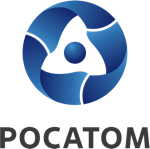 Медиацентр атомнойпромышленности
atommedia.onlineПресс-релиз09.01.24